Unit 2 Study Guide KeyWhen is your Unit two test?  ___ Friday________Put the phases of the moon in order starting with a new moon.

      New Moon                         Full Moon                     3rd Quarter Moon                Waxing Gibbous                 Waning Crescent             1st Quarter Moon               Waning Gibbous                  Waxing CrescentUse the following words to complete the sentences:   Orbit, revolve, rotates.The Earth __rotates___ on its axis.The Earth ____revolves_____ around the sun and the path it takes is called is _orbit___.The Moon ___revolves______ around the Earth and the path it takes is called is ___orbit____.
Complete the sentences about the moon:Waxing means that the part of the moon that you see is getting __larger___. The side of the moon that you will see when it is waxing is the ___right_______ side.Waning means that the part of the moon that you see is getting __smaller_____. The side of the moon that you will see when it is waning is the ____left______ side.When there is a full moon the __Earth__ is between the ___Moon___ and the __Sun___.When there is a new moon the ___Moon___ is between the __Earth___ and the __Sun__.Why do we see phases of the moon?___The moon reflects sunlight. As the moon revolves around the Earth we see different amounts of the sunlit side of the moon.________.What causes seasons?__The tilt of the Earth causes different parts of the Earth to receive different amounts of indirect and direct light.
                        What season is the Northern Hemisphere experiencing and why?
The Northern Hemisphere is experiencing summer because it is tilted toward the sun and is receiving more direct light.  ____________________________________________________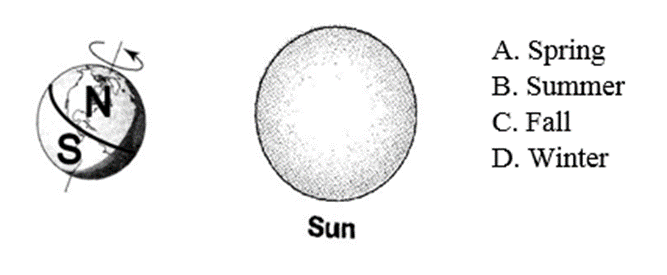 What season is the Southern Hemisphere experiencing and why?
_The Southern Hemisphere is experiencing winter because it is tilted away from the sun and is receiving more indirect light.____ ____________________________________________________When the Earth rotates one time we have experienced a ___day______.When the Earth revolves one time we have experienced a ___year_____.
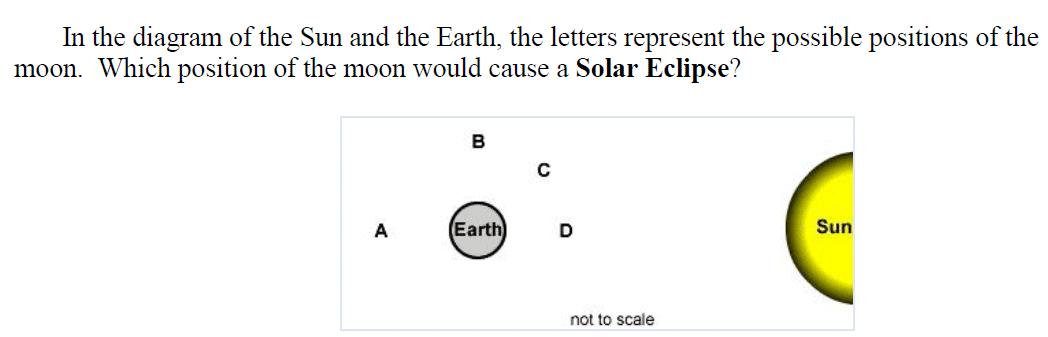 Tell me everything you know about what is going on, or could be going on, when the moon is in position A.
____Full moon, lunar eclipse or a spring tideTell me everything you know about what is going on, or could be going on, when the moon is in position D.

       ___Spring Tide, New Moon, Solar Eclipse____________________________________________________Tell me everything you know about what is going on, or could be going on, when the moon is in position B. 

      ______1st Quarter Moon, Neap Tide__________________________________________________________                  Tell me everything you know about what is going on, or could be going on, when the moon is in position C.

      _____Waxing Crescent Moon Phase__________________________________________________ New MoonDrawing of Moon, Earth and SunDrawing of Moon, Earth and SunStrong or Weak?Straight Line, or 90°What phases of the moon does it occur?Spring TideStrong TidesStraight LinesNew MoonFull MoonNeap TideWeak Tides90°1st Quarter3rd QuarterDrawing of Moon, Earth and SunWhy does it occur?What phases of the moon does it occur?Solar EclipseThe moons shadow falls on the Earth. Your view of the sun is blocked.New MoonLunar EclipseThe Earth’s shadow falls on the Moon. You can no longer see the moon because it has no sunlight to reflect.Full Moon